SwitzerlandSwitzerlandSwitzerlandSwitzerlandMay 2023May 2023May 2023May 2023SundayMondayTuesdayWednesdayThursdayFridaySaturday1234567891011121314151617181920Mother’s DayAscension Day2122232425262728293031PentecostWhit MondayNOTES: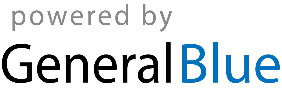 